     Θέμα: «Ανάληψη υπηρεσίας εκπαιδευτικών  Π.Ε. Σερρών με τη λήξη διδακτικού έτους 2020-2021»Ενόψει της λήξης του διδακτικού έτους 2020-2021, υπενθυμίζουμε στους εκπαιδευτικούς της αρμοδιότητάς μας ότι σχετικά με τις αναλήψεις υπηρεσίας των μόνιμων εκπαιδευτικών την Τετάρτη 30 Ιουνίου 2021,  ισχύουν τα εξής :Οι εκπαιδευτικοί που κατά το τρέχον σχολικό έτος  2020-2021 υπηρετούσαν στη σχολική μονάδα της οργανικής τους θέσης δεν θα υποβάλουν ανάληψη υπηρεσίας την Τετάρτη 30 Ιουνίου 2021.Οι εκπαιδευτικοί που  βρίσκονται στη Διάθεση και κατά το τρέχον σχολικό έτος  2020-2021 υπηρετούσαν στη σχολική μονάδα της προσωρινής τους τοποθέτησης δεν θα υποβάλουν ανάληψη υπηρεσίας την Τετάρτη 30 Ιουνίου 2021 καθώς η προσωρινή τοποθέτησή τους στο σχολείο, ισχύει μέχρι 31-08-2021.Οι νεομετατιθέμενοι εκπαιδευτικοί στην Π.Ε. Σερρών  από άλλους Νομούς, καθώς και όσοι έλαβαν βελτίωση θέσης ή οριστική τοποθέτηση θα υποβάλουν ανάληψη υπηρεσίας με mail συνοδευόμενη με υπεύθυνη δήλωση που εκδίδεται μέσω της διαδικτυακής πύλης του Ελληνικού Κράτους gov.gr (αναγράφοντας τον λόγο μη φυσικής παρουσίας) στη σχολική μονάδα της οργανικής.Οι εκπαιδευτικοί που κατά το τρέχον σχολικό έτος  2020-2021 υπηρετούσαν με απόσπαση σε άλλη σχολική μονάδα από αυτή που έχουν οργανική ή προσωρινή τοποθέτηση, εντός ή εκτός Π.Υ.Σ.Π.Ε. Σερρών θα υποβάλουν ανάληψη υπηρεσίας την Τετάρτη 30 Ιουνίου 2021 στην οργανική τους θέση ή τη σχολική μονάδα προσωρινής τοποθέτησης αντίστοιχα με mail συνοδευόμενη με υπεύθυνη δήλωση που εκδίδεται μέσω της διαδικτυακής πύλης του Ελληνικού Κράτους gov.gr (αναγράφοντας τον λόγο μη φυσικής παρουσίας) στη σχολική μονάδα της οργανικής.Οι εκπαιδευτικοί που βρίσκονται σε άδεια (κύησης-λοχείας ή ανατροφής παιδιού, αναρρωτική, άνευ αποδοχών) και η άδειά τους λήγει το χρονικό διάστημα 01-07-2021 έως  31-08-2021 θα υποβάλουν ανάληψη υπηρεσίας με mail συνοδευόμενη με υπεύθυνη δήλωση που εκδίδεται μέσω της διαδικτυακής πύλης του Ελληνικού Κράτους gov.gr (αναγράφοντας τον λόγο μη φυσικής παρουσίας) στη Διεύθυνση Π.Ε. Σερρών την επόμενη ημέρα από την λήξη της άδειας τους.Οι εκπαιδευτικοί που έχουν οργανική θέση σε μονοθέσια Νηπιαγωγεία και κατά το τρέχον σχολικό έτος 2020-2021 ήταν αποσπασμένοι σε άλλες σχολικές μονάδες (εντός ή εκτός ΠΥΣΠΕ) θα κάνουν αναφορά ανάληψης στην οργανική τους θέση. Οι αναφορές ανάληψης θα αποσταλούν στη Διεύθυνση Π.Ε Σερρών με mail και θα υπογραφούν από τον Διευθυντή Εκπαίδευσης.Οι εκπαιδευτικοί που κατά το τρέχον σχολικό έτος 2020-2021 έχουν οργανική θέση σε ΣΧΟΛΕΙΟ ΑΝΑΣΤΟΛΗΣ, θα υποβάλουν ανάληψη υπηρεσίας στη  Δ/νση Π.Ε. Σερρών (Γραφείο 8),  με mail συνοδευόμενη με υπεύθυνη δήλωση που εκδίδεται μέσω της διαδικτυακής πύλης του Ελληνικού Κράτους gov.gr (αναγράφοντας τον λόγο μη φυσικής παρουσίας). Οι εκπαιδευτικοί που υπηρετούν με θητεία στα Πειραματικά Σχολεία  δεν θα υποβάλουν ανάληψη στην νέα τους οργανική θέση καθώς η θητεία  τους στα Πειραματικά Σχολεία  ισχύει μέχρι 31-08-2021. Οι Διευθυντές/-ντριες και Προϊσταμένοι/-ες βεβαιώνουν την ημερομηνία και το γνήσιο της υπογραφής του εκπαιδευτικού στην ανάληψη υπηρεσίας, και αφού κρατήσουν στο αρχείο του σχολείου τους ένα αντίτυπο, τη διαβιβάζουν μαζί με ένα αντίγραφο του Βιβλίου Πράξεων Δ/ντή στην οικεία Διεύθυνση Πρωτοβάθμιας Εκπαίδευσης προς ενημέρωση.Παρακαλούμε τους/τις Διευθυντές/-ντριες και Προϊσταμένους/-ες των σχολικών μονάδων να ενημερώσουν ενυπόγραφα τους/τις εκπαιδευτικούς.	Ο Δ/ντής                                                                                                                        Α/θμιας Εκπ/σης Σερρών 	      Καραβασίλης Ιωάννης 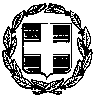 ΕΛΛΗΝΙΚΗ ΔΗΜΟΚΡΑΤΙΑ  ΥΠΟΥΡΓΕΙΟ ΠΑΙΔΕΙΑΣΚΑΙ ΘΡΗΣΚΕΥΜΑΤΩΝ                         ----- ΠΕΡΙΦ/ΚΗ Δ/ΝΣΗ Α/ΘΜΙΑΣ  ΚΑΙ Β/ΘΜΙΑΣ ΕΚΠ/ΣΗΣ Κ. ΜΑΚΕΔΟΝΙΑΣ  Δ/ΝΣΗ Α/ΘΜΙΑΣ  ΕΚΠ/ΣΗΣ ΣΕΡΡΩΝ ΤΜΗΜΑ Γ ΠΡΟΣΩΠΙΚΟΥ -----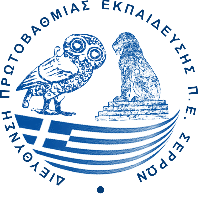 